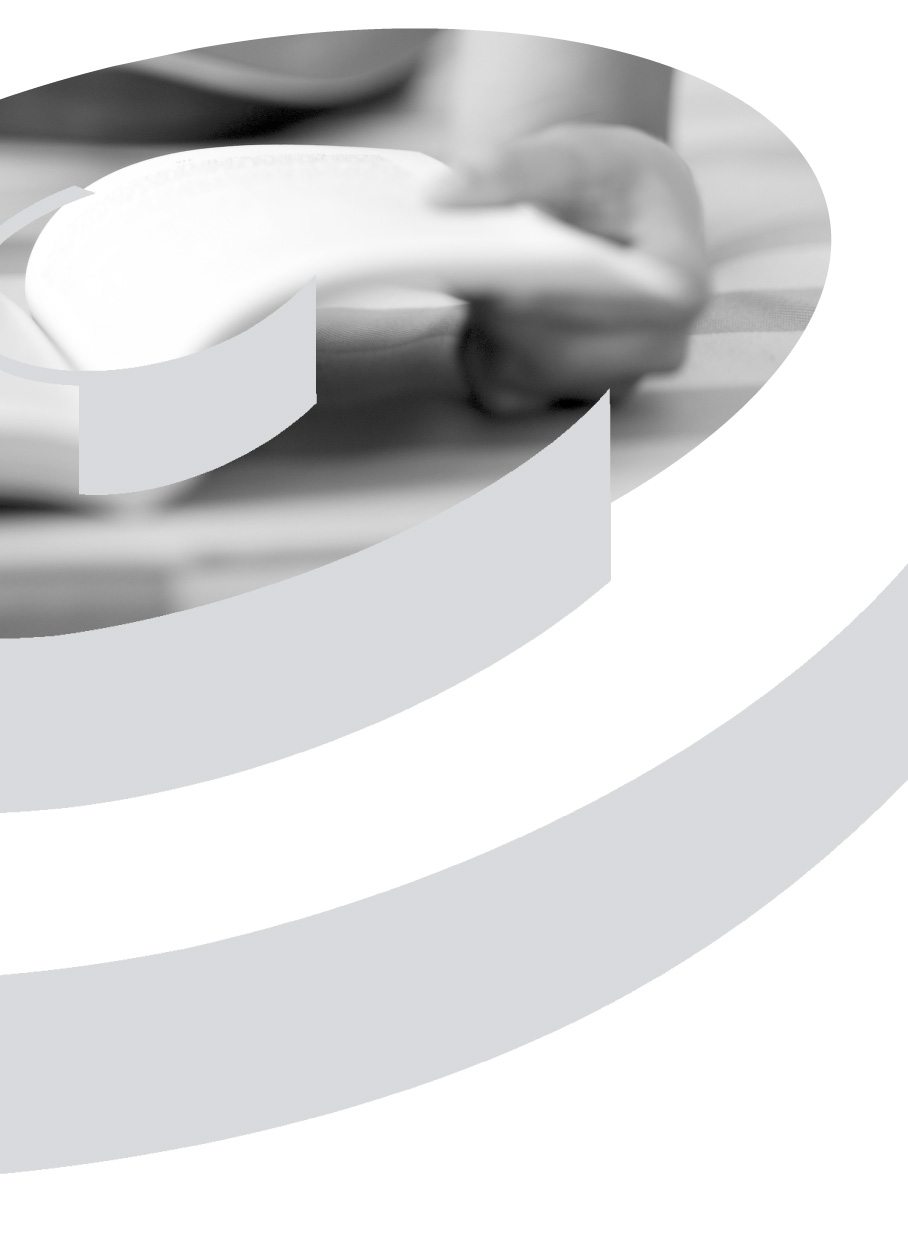 Professioneel omgaan met cliënten met hersenletselHet begeleidingsplanProfessioneel omgaan met cliënten met hersenletselHet begeleidingsplanSamenstellingL. Derksen, docentA. Prinsen, gezondheidszorgpsycholoogL. Brederveld, opleidingsfunctionarisUitgeverAXON leertrajecten Parkweg 1266511 BM Nijmegeninfo@axonleertrajecten.nlVersie1-1-2017AXON leertrajectenAXON leertrajecten is een gespecialiseerd opleidingsbureau op het gebied van hersenletsel. Door middel van professionalisering van hulpverleners wil AXON leertrajecten een bijdrage leveren aan de ontwikkeling en maatschappelijke participatie van mensen met hersenletsel. AXON leertrajecten werkt voor organisaties in verschillende sectoren van zorg, revalidatie, onderwijs, wonen, dagbesteding en arbeidsintegratie. De leertrajecten richten zich op uitvoerende werkers zoals begeleiders, verzorgenden, paramedici, verpleegkundigen, leerkrachten, maatschappelijk werkenden en arbeidsconsulenten. Voor verdere informatie: www.axonleertrajecten.nl.© 2017 AXON leertrajectenAlle van of namens AXON leertrajecten in het kader van een leertraject verkregen informatie en studie- en werkmaterialen is uitsluitend bedoeld voor de docent, de opdrachtgever en/of de deelnemer. Het is de docent, de opdrachtgever en/of de deelnemer niet toegestaan de verkregen informatie en materialen op enigerlei wijze te verveelvoudigen of openbaar te maken, behoudens voorafgaande schriftelijke toestemming van AXON leertrajecten. De overeenkomst met de docent, opdrachtgever en/of deelnemer strekt op geen enkele wijze tot overdracht van enig recht van eigendom van de materialen die in het kader van het leertraject worden verstrekt aan de docent, opdrachtgever en/of deelnemer, noch tot enig licentierecht, tenzij uitdrukkelijk anders is bepaald.Het begeleidingsplan Hersenletsel: 
deel 1 Opstellen van een Profielschets (herkennen)Naam/namen:	_________________________________________________________Instelling:	_________________________________________________________Datum:		______________CasusNaam (initialen):	______________Man/vrouw:	______________Leeftijd:		______________Leefgebieden:Uiterlijk, gezondheid, familie en relaties, werk- en daginvulling, vrijetijdsbesteding, sociale contacten, woonomgeving en huishouden, intimiteit en seksualiteit, financiën, toekomstzekerheid, onafhankelijkheid en zingeving.Het begeleidingsplan Hersenletsel: (deel 2).
Probleemanalyse Vul het schema op de volgende pagina in aan de hand van de volgende vragen:Welke belemmeringen als gevolg van zijn hersenletsel ondervindt de cliënt bij zijn activiteiten op verschillende participatiegebieden of levensgebieden? Hoe was dit vroeger (vóór het letsel) en hoe is het nu?Welke mogelijkheden heeft de cliënt op dit moment op de verschillende gebieden?Vul zelf de levensgebieden in die hierbij aan de orde zijn:Uiterlijk 
Gezondheid 
Familie en relaties 
Werk- en daginvulling 
Vrijetijdsbesteding 
Sociale contacten Woonomgeving en huishouden Intimiteit en seksualiteit FinanciënToekomstzekerheidOnafhankelijkheidZingevingHet begeleidingsplan Hersenletsel: (deel 2 vervolg).ProbleemanalyseHet begeleidingsplan (deel 3)Begeleiden (toepassen)Met deel 1 en 2 heb je de cliënt en zijn problematiek in beeld gebracht. Je gaat nu aan de slag met het daadwerkelijke begeleidingsplan.Welke oplossing(en) hebben jullie daarvoor gevonden?Aan welke doelen wil  de cliënt werken?Denk daarbij aan:SpecifiekMeetbaarAcceptabelRealistischTijdgebondenWelke acties ga je aan deze doelen koppelen?WelkeWie doet wat:de cliëntzijn omgevingde hulpverlenerOverzicht lopende doelenNaam cliënt:  	Toelichting:Code is de letter van het betreffende leefgebied en het nummer van het doel. Het eerst doel op leefgebied Gezondheid krijgt code G1. Het tweede doel wordt G2.Datum is de datum waarop het doel is gesteld. Vermelding inclusief jaartal.Bij Afgerond kan de datum worden ingevuld waarop het doel is afgerond.Doel is een korte, herkenbare omschrijving van het doel.Rapportagepunten zijn de punten waarop in ieder geval gerapporteerd moet worden om te kunnen evalueren.U = uiterlijk, G = gezondheid, S = seksualiteit, FR = familie/relaties, We = werk, V = vrijetijdsbesteding, F = financiën, SC = sociale contacten, Wo = woonomgeving en huishouden, T = toekomstzekerheid, O = onafhankelijkheid, Z= zingeving. GezondheidstoestandGezondheidstoestandWat is de diagnose?Wat is de diagnose?Wat is de oorzaak van het hersenletsel?Wat is de oorzaak van het hersenletsel?Waar in de hersenen zijn beschadigingen geconstateerd?Waar in de hersenen zijn beschadigingen geconstateerd?Welke stoornissen of veranderingen zijn geconstateerd als gevolg van het hersenletsel?Neurologische stoornissen:Cognitieve stoornissen:Veranderingen van persoonlijkheid, emotie en gedrag:Psychiatrische stoornissen:Welke gerichte behandelingen zijn er ooit gegeven om het herstel te bevorderen? Welk effect hebben de behandelingen gehad? Welke gerichte behandelingen zijn er ooit gegeven om het herstel te bevorderen? Welk effect hebben de behandelingen gehad? Wat heeft de cliënt geleerd? Wat heeft de cliënt geleerd? Wat was de reactie van de cliënt op deze behandelingen?Wat was de reactie van de cliënt op deze behandelingen?Kijk expliciet naar de externe factoren die in deze situatie een rol spelen en benoem die hier: denk daarbij aan huisvesting, woonomgeving, werk, gezinssamenstelling, vriendenkring, e.d.Welke persoonlijke factoren spelen in deze situatie een rol?Levenslijn (zowel vóór als na het letsel)KarakterMaatschappelijke positie (werkniveau, opleiding, opvoeding, etc.)GedragParticipatie- of levensgebiedVroegerNuNuVroegerBelemmeringen bij activiteitenMogelijkhedenWat zou je kunnen doen om de belemmeringen (zie schema) zoveel mogelijk weg te nemen?Wat zou je kunnen doen om de belemmeringen (zie schema) zoveel mogelijk weg te nemen?Welke knelpunten zijn jullie tegengekomen bij het invullen?codedatumdoel (korte omschrijving)activiteitrapportagepuntenstartafgerondstartafgerondstartafgerondstartafgerond